Кировское областное государственное профессиональное  образовательное бюджетное учреждение «Кировский колледж музыкального искусства им. И.В.Казенина»Детская музыкальная школаПрограмма ПО.01.УП.01.ФОЛЬКЛОРНЫЙ АНСАМБЛЬдополнительной предпрофессиональной образовательной программыв области музыкального искусства«МУЗЫКАЛЬНЫЙ ФОЛЬКЛОР»(срок обучения – 8(9) лет)2023 год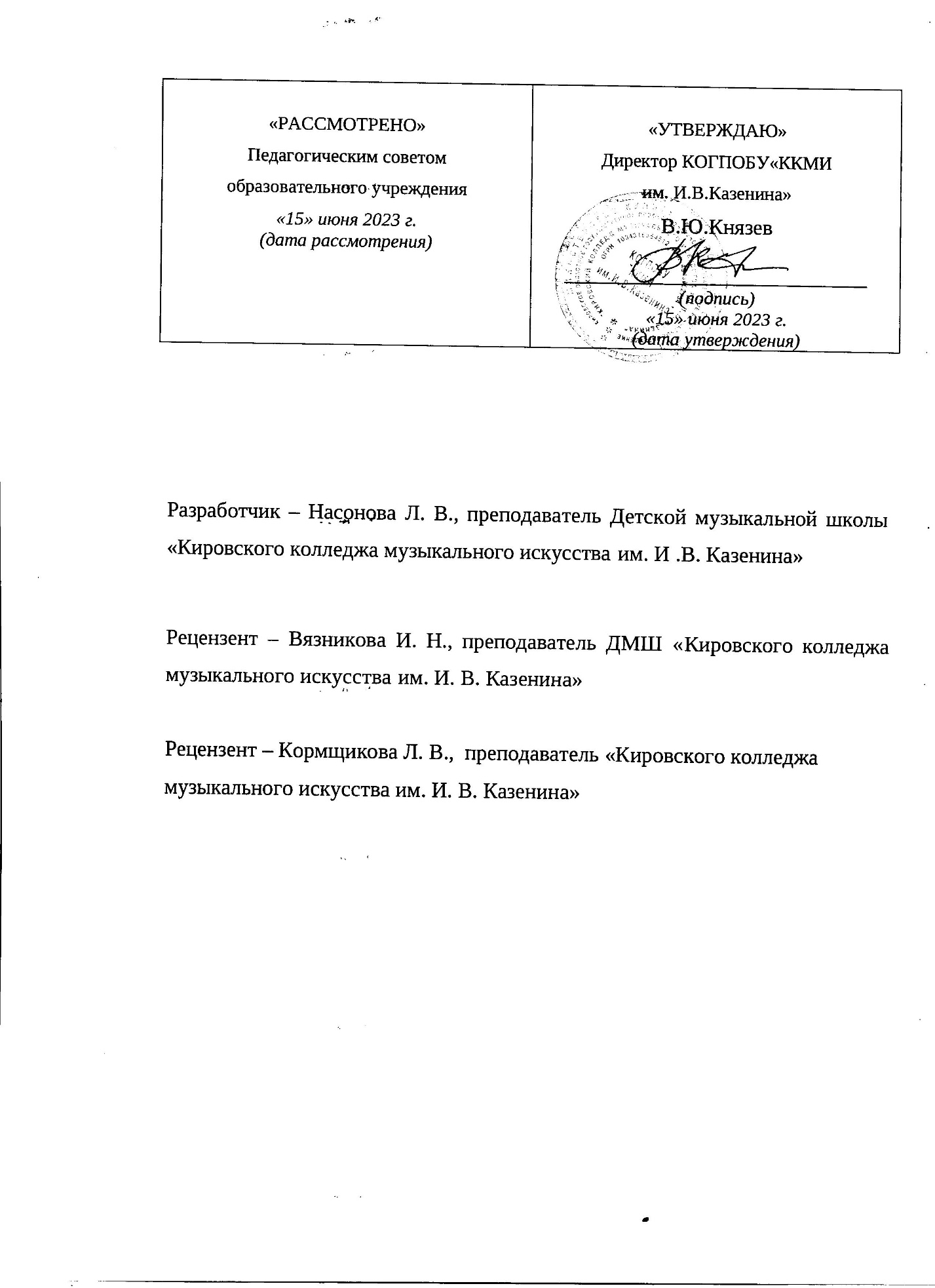 Структура программы учебного предметаI. Пояснительная записка- Характеристика учебного предмета, его место и роль в образовательном процессе;- Срок реализации учебного предмета;- Объем учебного времени, предусмотренный учебным планом образовательного учреждения на реализацию учебного предмета;- Форма проведения учебных аудиторных занятий;- Цели и задачи учебного предмета;- Обоснование структуры программы учебного предмета;- Методы обучения;- Описание материально-технических условий реализации учебного предмета;II. Содержание учебного предмета- Сведения о затратах учебного времени;- Годовые требования по классам;III. Требования к уровню подготовки обучающихсяIV. Формы и методы контроля, система оценок- Аттестация: цели, виды, форма, содержание;- Критерии оценки;V. Методическое обеспечение учебного процесса- Методические рекомендации преподавателям;- Методические рекомендации по организации самостоятельной работыобучающихся;VI. Списки рекомендуемой нотной и методической литературы- Список рекомендуемой нотной литературы;- Список рекомендуемой методической литературы.Пояснительная записка.Характеристика учебного предмета, его место и роль в образовательном процессе«Восстановлению духовной культуры России путём целенаправленного культурно-эстетического и художественного воспитания подрастающего поколения нет альтернативы» (М.Т. Картавцева, профессор МИИК)Народное пение является наиболее популярным и доступным видом музыкального искусства и одним из важных средств в образовании и воспитании культурного, образованного человека XXI века. Предмет «Фольклорный ансамбль» направлен на получение учащимися специальных знаний о многообразных исполнительских формах бытования народной песни и принципах ее воспроизведения. Предлагаемая программа ориентирована на изучение, практическое освоение и собирание песенно-музыкального, танцевального и обрядового фольклора  Вятского края и других регионов России.Программа по данному предмету является частью комплекса предметов предпрофессиональной общеобразовательной программы в области музыкального искусства «Музыкальный фольклор» и находится в непосредственной связи с такими предметами как: «Народное музыкальное творчество», «Сольное народное пение», «Сольфеджио», «Музыкальная литература».Программа разработана с учетом обеспечения преемственности дополнительной предпрофессиональной общеобразовательной программы в области музыкального искусства «Музыкальный фольклор» и основных профессиональных образовательных программ среднего профессионального и высшего профессионального образования в области музыкального искусства, а также с учетом сохранения единства образовательного пространства Российской Федерации в сфере культуры и искусства в условиях многообразия образовательных систем, типов и видов образовательных учреждений.Срок реализации учебного предмета «Фольклорный ансамбль» для детей, поступивших в образовательное учреждение в первый класс в возрасте с шести лет шести месяцев до девяти лет, составляет 8 лет.Срок освоения дополнительной предпрофессиональной общеобразовательной программы в области музыкального искусства «Музыкальный фольклор» для детей, не закончивших освоение образовательной программы основного общего образования или среднего (полного) общего образования и планирующих поступление в образовательные учреждения, реализующие основные профессиональные образовательные программы в области музыкального искусства, может быть увеличен на один год.Объем учебного времениОбъем учебного времени, предусмотренный учебным планом ОУ на реализацию учебного предмета за 9 лет обучения Фольклорный ансамбль, составляет 1777 часов, максимальная учебная нагрузка, в том числе на внеаудиторную работу - 428 часа, на аудиторные занятия - 1349 часа.                                                                                                                 Таблица 1Форма проведения учебных аудиторных занятийРеализация учебного плана по предмету «Фольклорный ансамбль» может проводиться в форме групповых занятий (численностью от 11 человек) или мелкогрупповых занятий (численностью от 4 до 10 человек, по ансамблевым учебным предметам от 2 –х человек), индивидуальные занятия.Примеры возможных форм проведения занятий по предмету «Фольклорный ансамбль» (с учетом введения в вариативную часть предмета «Сольное народное пение»):                                                                                                            Таблица 2Такая форма обеспечивает личностно-ориентированный подход в обучении, даёт возможность более точно определить перспективы развития каждого ребёнка, в том числе и профессиональные перспективы обучающегося.Индивидуальная форма занятий позволяет средствами вокального искусства раскрыть творческую индивидуальность каждого учащегося. Занятия по постановке голоса на уроках «Сольное народное пение» позволят преподавателю лучше узнать ученика, его вокальные возможности (тембр, диапазон,  интенсивность голоса), музыкальные способности, эмоционально - психологические особенности.Цель и задачи учебного предмета «Фольклорный ансамбль» Цели данного предмета:приобщение детей к национально-духовным ценностям через знакомство и изучение музыкального фольклора; выявление одаренных детей в области музыкального фольклора с целью их подготовки к поступлению ОУ,  реализующие основные профессиональные образовательные программы в области музыки (в частности  КОКМИ им. И. В.  Казенина);  создание условий для художественного образования,  эстетического воспитания, духовно-нравственного развития.Задачи программы:освоение и развитие певческих навыков сольного и ансамблевого пения;изучение вокально-хоровых жанров народной песни, основных стилистических особенностей ансамблевого пения;освоение песенного репертуара;приобретение навыков сценического воплощения народной песни, народных обрядов и других этнокультурных форм бытования фольклорных традиций;формирование навыков самостоятельной работы, самоконтроля над своим учебным процессом;уважительного отношения к иному мнению и художественно-эстетических взглядов;научить основным принципам фольклорной импровизации сольно и в составе ансамбля;развитие психических процессов у детей (абстрактно-логическое воображение, памяти, коммуникационных навыков), которые помогут в приобретении в достаточном объеме учебной информации;приобретение детьми опыта концертной, творческой деятельности.Обоснование структуры учебного предмета «Фольклорный ансамбль». Обоснованием структуры программы являются ФГТ, отражающие все  аспекты работы преподавателя с учеником.Программа содержит следующие разделы:сведения о затратах учебного времени, предусмотренного на освоение учебного предмета;распределение учебного материала погодам обучения;описание дидактических единиц учебного предмета;требования к уровню подготовки обучающихся;формы и методы контроля, система оценок;методическое обеспечение учебного процесса.В соответствии с данными направлениями строится основной раздел программы «Содержание учебного предмета».Методы	обучения.Для достижения поставленной цели и реализации задач предмета используются следующие методы обучения:словесный (рассказ, беседа, объяснение);наглядный (наблюдение, демонстрация);практический (упражнения воспроизводящие и творческие).          Методика работы с фольклорным ансамблем, предложенная в программе, универсальна и может работать на любом локальном стиле традиционной культуры. Она включает в себя конкретные формы разнообразной практики, которые позволяют в полном объёме комплексно изучить традиционную культуру любой этнографической местности, реализовать методику музыкально - эстетического воспитания детей посредством фольклора. Содержание уроков основано на изучении традиционного фольклора.8. Описание материально-технических условий для реализации учебного предмета «Фольклорный ансамбль»Минимально необходимый для реализации в рамках образовательной программы «Музыкальный фольклор» учебного предмета «Фольклорный ансамбль» перечень аудиторий, специализированных кабинетов и материально- технического обеспечения включает в себя:учебные аудитории для групповых, мелкогрупповых и индивидуальных занятий, концертный зал с роялем/фортепиано, баяном;звукотехническое оборудование (проигрыватель пластинок и компакт дисков, магнитофон, видеомагнитофон, персональный компьютер);библиотеку и помещения для работы со специализированными материалами (фонотеку, видеотеку, фильмотеку, просмотровый видеозал/класс).Содержание учебного предметаЭтапы обучения по предмету «Фольклорный ансамбль»1 этап – младшие классы (1-4)2 этап – старшие классы (5-8)3 этап – профориентированный класс (9)Учитывая специфику данной программы, которая требует работы с солистами, дуэтами, малыми ансамблями, подготовки сольных номеров к праздникам, концертам, конкурсам разных уровней, занятия организуются индивидуально, по малым группам (от 2 человек), сводные репетиции разных ансамблей.                                                                                                                    Таблица 3Учебно-тематический план.1 класс2 класс3 класс4 класс5 класс6 класс7 класс8 класс9 класс1 классI. Постановка голоса (вокал)«Народная песня – это прежде всего природа, а вернее то, что она заложила в каждом человеке».Первый раздел включает в себя последовательность тем определяющих работу с ученикомМир и поэтика народной песни. Знакомство с голосовым аппаратом.Певческое дыхание (вдох, выдох). Постановка брюшного дыхания. Работу над дыханием начинать с выработки установки певческой установи, основной смысл которой заключается в том, что бы при пении мышцы тела находилась в свободно-активном, но не расслабленном состоянии. Вдох нужно производить быстро, но спокойно, не поднимая плеч, не запрокидывая голову, выдох должен быть долгим на ощущении вдоха (не расслабляя нижние ребра). Стимулом для развития дыхания является дыхательная гимнастика, а также вокальные упражнения.Приобретение певческих навыков на основе чистого интонирования. Недопустимость форсирования звука, освоение легкой его атаки. Кантиленность в исполнении детского фольклора. Приобретение народной характерности в голосе при исполнении песен детского фольклора. Работа над артикуляцией, дикцией, включающая фонетически чистые произношения гласных и знакомство с диалектическими особенностями народной речи.Тембральная характеристика русской народной речи. Распевность и скороговорчивость. Опора народного пения на естественную фонетику разговорной речи. Знакомство с выразительным интонированием на основе разных эмоционально-смысловых  установок.Народная поэтика. Освоение основных ритмических групп на материале песен детского фольклора. Творческие импровизации (досочинение словесных текстовых песен в ритме песни).Характеристика народного творчества и его освоение. Объединение слова напева. Приобретение навыков ритмического ощущения.II. Ансамблевая работа.Освоение певческими навыками:ансамблевого дыхания («ценного»)координация слуха и голоса на основе простейших песенных образцовунисонное ансамблевое пениепростейшая творческая импровизация:Разучивание и исполнение песенВ первом классе пение основывается на принципах имитации, подражания пения преподавателя. Центр психической работы у учащихся лежит в эмоциях, поэтому для разучивания кроме колыбельных песен берутся игровые, календарные песни, сказки в форме музыкальных спектаклей, в которых много эмоций, движений.III. Сценическое воплощение фольклора.Знакомство с основами местных особенностей разговорной народной манеры речи (для музыкальных спектаклей). Разучивание движений в игровых песнях по словестному тексту, простейших движений в постановочной работе музыкальных спектаклей, народного весеннего календарного праздника «Закликание весны» в массовых сценах.Самостоятельная работа обучающихся в 1-ом классе представляет собой: выполнение домашнего задания; посещение концертов в Областной филармонии и других концертных площадок города; участие в творческих мероприятиях отделения.IV. Консультационное время используется для подготовки к академическим зачётам, концертам отделения и школы, календарным праздникам (весеннего периода), конкурсам.2 классI. Вокальная работа.Вокальная работа во 2-ом классе начинается с повторения работы над постановкой певческого дыхания и постоянного закрепления этих знаний, используя дыхательную гимнастику, упражнения для грамотного певческого вдоха и выдоха.Приобретение певческих навыков и дальнейшее развитие этих навыков. Эта работа ведется в строну углубленного изучения вокально-технических навыков. Формирование открытого не зажатого звука, кантиленного звучания. Тембральная характеристика русской народной речи. Распевность гласных, четкое быстрое громкое произношение одних согласных и четкое быстрое, но не очень громкое произношение других согласных. Использование в пении естественной фонетики разговорной местной манеры речи. Развитие навыков выразительного интонирования. Расширение диапазона певческого голоса.Народная поэтика. Освоение основных ритмических групп на материале календарных песен (зимнего, весеннего детского фольклора). Творческая импровизация.Характеристика народного творчества и его освоения. Объединение слова, напева и движений (рук, ног, головы) в песнях детского фольклора, календарных песнях зимнего периода.II. Ансамблевая работа.Дальнейшее освоение певческих навыков:различных типов дыхания: сольного (цезурированного), «ценного» (нецезурированного), смешанногосвободной артикуляции, объемного звуказакрепление ансамблевого унисонного пенияподготовка к двухголосному пению путем унисонного чередования вариантов напева, деления ансамбля на группы с закреплением определенных вариантов напева и чередования ихосвоение различной техники звукоизвлечения в рамках академической постановки голоса, техники открытого звукоизвлечения на простом певческом репертуареосвоение навыков ровного голосовыделения (в пении распевов), разных типов голосовыделениярасширение певческого диапазона («до»-«ля» 1 октавы)дальнейшее освоение навыков импровизации календарных песенIII. Сценическое воплощение фольклора.Знакомство с календарными праздниками, обрядами (зимнего, весеннего периода) с сопровождающими их образцами поэтического народного коллективного творчества, народного танца. Использование народных шумовых инструментов (ложки, трещотки).Самостоятельная работа обучающихся 2-ого класса представляет собой: выполнение домашнего задания, посещение концертных залов города, краеведческого музея, активное участие в календарном празднике («Закликание весны»), в отчетном концерте класса, отделения.IV. Консультации во 2-ом классе индивидуальные и групповые к академическим зачетам, переводным экзаменам, концертам, фестивалям, народным праздникам.3 классI. Вокальная работа.Укрепление певческого дыхания, развитие брюшного дыхания, освоение смешанного дыхания, дальнейшая работа над звукоизвлечением на разном дыхании.Развитие певческих навыков. Работа над укреплением всех пройденных вокально-технических навыков. Совершенствование кантиленности в исполнении календарных песен (зимне-весеннего периода), соединение кантилены с четкой ритмизацией в песнях с движением. Дальнейшая работа над дикцией, артикуляцией. Освоение грудного и голосового резонирования, расширение диапазона певческого голоса, развитие его подвижности.Народная поэтика. Слово, как выявление темы-сюжета песен. Объемное знакомство с поэтическим строем народных песен, со средствами поэтической выразительности: эпитетами, сравнениями, метафорами на материалах сказочных сюжетов, календарных (калядок) обрядовых песен.Тембральная характеристика. Дальнейшее развитие навыков выразительного интонирования на основе разных эмоционально-смысловых установок.Освоение народного творчества. Развитие навыков ритмического ощущения песен. Знакомство с народными инструментами (колокольчиками), использование их в сопровождении песен. Возможности современного использования записанных текстов в народных произведениях зимне-весеннего периода.Географическое деление Вятского региона на певческие и стилевые зоны. Характеристика певческих зон. Специфика певческой культуры (северных и центральных районов, характер вокализации).II. Ансамблевая работа.Дальнейшая работа по освоению различных типов голосовыделения на материале вятского фольклорного наследия, свободной артикуляции и объемного звучания, освоение прикрытой и смешанной техники звукоизвлечения в рамках распевания. Развитие музыкальной памяти, чистоты интонирования, творческой импровизации. Активное исполнительство учащихся в музыкальных спектаклях (ролевое, певческое).Работа над ансамблем, звуковедением, строем. Разучивание песен одноголосного, двухголосного звучания календарных (зимне-весеннего периода), шуточных, игровых песен в синтезе с разыгрыванием обрядовых сценок.Интонационно-ладовые и ритмические особенности вятских напевов.Стилевые черты вятских песен северных и центральных районов жанров: календарных, игровых, шуточных.III. Сценическое воплощение фольклора.Специфика Вятского обрядового фольклора.Знакомство с особенностями календарных обрядов (зимнего, весеннего периодов) в разных районах Вятского края (северных, центральных). Характеристика песен с движением в календарных обрядах (зимнего, весеннего периодов), содержание, поэтические особенности и специфика музыкального изложения.Постановочная работа по репертуару ансамбля.IV. Консультации проводятся к академическим зачетам, календарным праздникам (зимнего и весеннего периода), концертам отделения и школы, к конкурсам.Самостоятельная работа обучающихся в 3 классе представляет собой: выполнение домашнего задания; посещение концертных площадок города и области, художественного музея, дымковской мастерской, участие в творческих мероприятиях отделения, города (народные праздники).4 классI. Вокальная работа.Развитие певческих навыков. Дальнейшая работа над развитием брюшного смешанного дыхания, совершенствование звукообразования на разном дыхании. Совершенствование кантиленности в исполнении календарных (зимнего-весеннего периода), хороводных песен детского фольклора, соединение кантилены с четкой ритмизацией в шуточных песнях. Дальнейшая работа над дикцией, артикуляцией и освоение диалектических особенностей народной речи в хороводных, шуточных песнях, календарных (зимне-весеннего периода).  Дальнейшее расширенная работа над фразировкой, нюансировкой в песнях шуточных, хоровых, календарных.Народная поэтика. Освоение диалектических особенностей народной речи на материале шуточных, игровых песен, сказочных сюжетов, календарных праздников (зимне-весеннего периода). Творческая импровизация в этих песнях.Тембральная характеристика. Совершенствование грудного и головного резонирования. Дальнейшее расширение диапазона певческого голоса.Освоение народного творчества. Возможности современного использования записанных текстов (музыкальных, словестных) в песнях шуточных, хоровых, календарных (зимне-весеннего периода). Использование народных инструментов (ложки, трещотки, колокольчики) в песнях шуточных, хоровых, календарных.II. Ансамблевая работа.Освоение различной певческой техники открытого, прикрытого и смешанного типа звукоизвлечения, ровного голосоведения. Совершенствование локального певческого стиля, владение различными типами голосоведения, свободной артикуляцией, владение различными типами певческого дыхания.Закрепление навыков стройного унисонного ансамблевого пения и введение гетерофонно-полифонического вида многоголосия.Развитие творческой импровизации (запоминание, повтор, выбор своего варианта напева партии или создание на основе имеющихся). Освоение календарного жанра песен, хороводного, шуточного (частушки), свадебного, игрового, лирического, богослужебного, праздничного. Освоение репертуара древнерусского, вятского. Разучивание песен этих жанров в синтезе с разыгрыванием обрядовых сценок. Освоение стилевых черт вятских песен северных, центральных районов жанров (календарных, хороводных, частушек).III. Сценическое воплощение фольклора.Знакомство с особенностями календарных обрядов в разных районах Вятского края. Характеристика песен с движениями в календарных обрядах,  содержание, поэтические особенности, специфика музыкального изложения.IV. Консультации индивидуальные и групповые к академическим зачетам, просмотрам, концертам, фестивалям, конкурсам, спектаклям.Самостоятельная работа обучающихся в 4 классе представляет собой: выполнение домашнего задания; посещение концертных площадок города и области, художественного музея, дымковской мастерской, участие в творческих мероприятиях отделения, города (народные праздники).5 классI. Вокальная работа.Развитие певческих навыков.Совершенствование владения различными типами дыхания, звукоизвлечения, голосоведения (в зависимости от специфики жанра и вятского певческого наследия).Выработка навыка гибкого, незаметного перехода из одного регистра голоса в другой, из открытого типа звукоизвлечения в прикрытый и обратно.Владение объемным звуком, свободной артикуляцией.Варьирование напевов на основе сочинения новых вариантов известных напевов.Закрепление и развитие диапазона певческого голоса, развитие подвижности голоса, грудного и голосового резонирования.Народная поэтикаИспользование средств поэтической выразительности через проникновение в сюжет самостоятельно на материале календарных, лирических песен, знакомство с историческими песнями.Тембральная характеристика.Совершенствование навыков интонирования песен на эмоционально-смысловых установках.Закрепление диапазона голоса, развитие подвижности голоса, грудного и голосового резонирования.Освоение народного творчества.Знакомство с народными инструментами (ложки с бубенцами), использование трещоток, колокольчиков, шаркунков в сопровождении песен.II. Ансамблевая работа.Освоение различной певческой техники открытого, прикрытого и смешанного типа звукоизвлечения, голосоведения. Выработка навыков гибкого, незаметного перехода из одного регистра голоса в другой, из открытого типа звукоизвлечения в прикрытый и обратно.Закрепление навыков стойкого унисонного ансамблевого пения.Освоение гетерофонно-полифонического вида многоголосия.Совершенствование локального певческого стиля: владение различными типами голосоведения, дифференцированного к акустике, специфике жанра, объемным звуком, свободной артикуляцией; владение различными типами певческого дыхания. Характеристика певческих зон с точки зрения жанровой системы, репертуара певцов (южных, северных, центральных районов). Стилевые черты вятских песен различных жанров южных районов Вятского региона.III. Сценическое воплощение фольклора.Использование музыкальных и словестных текстов в современном бытовании. Творческая импровизация движений в обыгрывании календарных праздников, обрядов. Особенности календарных обрядов (зимних, весенних, осенних) Слободского района (содержание песен, поэтические особенности, музыкальное изложение, распространенный инструмент).IV. Консультации индивидуальные и групповые к академическим зачётам, концертам, музыкальным спектаклям (разыгрывание календарных обрядов), праздникам, фестивалям.Самостоятельная работа направлена на выполнение домашнего задания, на самостоятельные открытия перспектив в применении и реализации знаний в концертах для класса, отделения, родителей учащихся, активные формы представления своего исполнительства.6 классI. Вокальная работа.Развитие певческих навыков.Дальнейшее совершенствование владения различными типами певческого дыхания, гибкого незаметного перехода из одного регистра голоса в другой, из открытого типа звукоизвлечения в прикрытый и обратно.Расширение, закрепление диапазона певческого голоса, развитие его подвижности, грудного и голосового резонирования.Продолжение работы над дикцией, артикуляцией, выработкой различных динамических оттенков, выявление своего тембра.Народная поэтика.Использование самостоятельно средств поэтической выразительности, проникая в сюжет песенных жанров: календарных (летних), обрядовых, лирических. Знакомство с балладами и историческими песнями.Творческая импровизация.Освоение народного творчества.Знакомство с народным инструментом – скрыпка.Использование народных инструментов )трещоток, ложек, ложек с бубенцами, шеркунков, скрыпки) в сопровождении изучаемых песен.Использование музыкальных и словестных текстов в современном бытовании.Знакомство песен других регионов.Освоение народных обрядов.Разучивание и повторение песен календарных обрядов («колядование», встреча-проводы Масленицы, Зажинки, Дожинки).Знакомство и разучивание песен поэтического творчества календарного троицкого обряда.II. Ансамблевая работа.В этом возрасте внимание подростка устремлено к своему внутреннему миру – интерес к собственной личности, собственным мыслям, внешности, переживаниям. Это период активного освоения творческой импровизации, смелым творческим замыслам. Дети стремятся раскрыть свое творческое дарование не только в певческом исполнительстве, но и в режиссуре, постановке спектаклей.Освоение различной певческой техники открытого, прикрытого и смешанного тонов звукоизвлечения.Освоение различных певческих стилей, разных песенных жанров различных районов Вятского региона (в частности южных, северных).Освоение иных певческих стилей других регионов России.Освоение многоголосной фактуры ансамблевого пения, владение различными видами многоголосной техники, распределение между собой ролевых функций многоголосого исполнительства. Знание жанровой вокальной и исполнительской специфики, терминологии.III. Сценическое воплощение фольклора.Активная самостоятельная работа над ролевым исполнительством каждого участника ансамбля в разыгрывании календарных обрядов (Дожинки, Каледования, Встреча-проводы Масленицы, Встреча весны), календарных и Вятских сказок. Знакомство с календарными обрядами (заплетание берёзки, кумление, гадание на венках), Троицкого праздника. Характеристика песен этих обрядов: содержание, поэтические особенности, музыкальное изложение, распространенный инструмент, хореография Вятского края.IV. Консультации индивидуальные и групповые (разных форм) к академическим зачётам, концертам, фестивалям, музыкальным спектаклям, разыгрыванием календарных обрядов, конкурсам.Самостоятельная работа должна быть направлена на выполнение домашнего задания, активное освоение певческой техники, смелых творческих замыслов для раскрытия своего творческого дарования, как в певческом исполнительстве, так и в режиссуре. Обязательное посещение концертов, фестивалей, конкурсов для знакомства с разными исполнителями различных стилевых зон Вятского края и других регионов.7 классI. Вокальная работа.Развитие певческих навыков.Дальнейшее овладение различными типами певческого дыхания, гибкого незаметного перехода из одного регистра в другой, от открытого, прикрытого и смешанного типов звукоизвлечения.Выразительное интонирование на основе самостоятельного осмысления сюжета песни.Закрепление народной характерности в голосе дикционная и артикуляционная работа при исполнении разных жанров, развитие тембра певучести голоса, навык работы пения a capella.Творческая импровизация.Расширение диапазона голоса, развитие подвижности голоса.Освоение народного вокального репертуара.Народная поэтика. Освоение народных обрядов.Знакомство с поэтическим творчеством свадебного обряда и разыгрывание обрядовых сцен (расплетание косы, девичник) в синтезе с песнями.Освоение народного творчества.Знакомство с авторскими образцами народного творчества (М. Мордасовой, Л. Руслановой, Л. Зыкиной, Плевицкой и др.), слушание записей и практическое применение.Знакомство с народным инструментом – лира.Певческие стилевые зоны Вятского края.Знакомство с лучшими песенниками Вятского региона, разных районов.II. Ансамблевая работа.Седьмой год ансамблевого пения, как правило, совпадает с приобретением собственного певческого стиля, расцвета певческой культуры исполнителей.Освоение различной певческой техники. Освоение различных певческих стилей аутентичных певческих групп Вятского региона. Освоение иных певческих стилей других регионов России.Знакомство с репертуарными сборниками фольклорных ансамблей Вятского региона и за его пределами.Освоение почти всех жанров фольклора. Изучение свадебного жанра.Освоение учащимися многоголосной фактуры ансамблевого пения, овладение различными видами многоголосной техники, распределение между собой ролевых функций многоголосого исполнительства.Освоение и грамотное использование учащимися терминологии, знание жанровой и исполнительской специфики.III. Сценическое воплощение фольклора.Владение расшифровкой.Особенности свадебного обряда разных районов (например, Слободского, Лузского) Вятского края. Характеристика песен. Распространённый инструмент. Активное ролевое и певческое участие учащихся в разыгрывании этого обряда. Активное участие в музыкальных спектаклях, в календарной жизни вятичей.В работе с учащимися важно применять не только опыт взрослых путём подражания и имитации, но учить их самих экспериментировать, делать открытия, учится применять свои знания.Совместное написание сценариев «Вятских посиделок», русской народной сказки, Проводов Масленицы.Постановочная работа по репертуару ансамбля.IV. Консультации индивидуальные и групповые к академическим зачётам, экзаменам, творческим конкурсам, концертам.Самостоятельная работа, как и в 6 классе, направлена на выполнение домашнего задания, приобретение певческого стиля, на становление исконным носителем певческого мастерства определенной общности людей в условиях современного фольклоризма, посещение учреждений культуры (филармонии, других концертных залов города, «Приказной избы» и др.), участие в творческих мероприятиях и культурно-просветительской деятельности отделения и школы.8 классI. Вокальная работа.Развитие певческих навыков.Продолжается работа над закреплением технических навыков, освоением и грамотным использованием учащимися технологии певческого пространства, знанием жанровой вокальной и исполнительской специфики.  Учащиеся должны стремиться раскрыть своё творческое дарование в песенном исполнительстве. Углублённое освоение жанров (лирический, свадебный).Освоение народной поэтики, народных обрядов.Изучение поэтического творчества свадебного обряда и разыгрывание (День свадьбы), в синтезе с песнями, движениями, в сопровождении народных инструментов.Знакомство с календарными обрядами «Вятские посиделки», разыгрывание в синтезе с песнями.Освоение народного творчества.Освоение авторских образцов народного творчества (М. Мордасовой, Л. Руслановой, Л. Зыкиной, Плевицкой и др.).Певческие стилевые зоны Вятского региона.Представление о взаимодействии различных этнических музыкально-фольклорных культур Вятского региона (русской, пермской, марийской, татарской).Освоение различных песенных стилей Вятского региона.Знакомство с лучшими мастерами вокального народного творчества, фольклорными аутентичными ансамблями Вятского региона.II. Ансамблевая работа.8 год для учащихся выпускной, поэтому работа направлена на закрепление всех певческих навыков ансамблевого исполнительства (многоголосной фактуры ансамблевого пения, владения различными видами многоголосной техники, распределения между собой ролевых функций многоголосного исполнительства на принципах стабильного и мобильного поведения различных исполнителей), подготовку выпускной программы и на умение в будущем свободно реализовывать освоенный материал в собственно детской среде (без контроля взрослых), обрядовой, праздничной и бытовой культуре.Освоение певческих стилей Вятского региона и других регионов России.III. Сценическое воплощение фольклора.Активное знакомство с репертуарами сборниками отдельно взятых фольклорных коллективов Кировской области и других регионов. Освоение почти всех жанров фольклора.Активное не только ролевое и певческое участие выпускников в постановке спектаклей, обновлении игр, но и в режиссуре.Ведение расшифровки. Постановочная работа по репертуару.IV. Консультации групповые и индивидуальные к прослушиванию, выпускному экзамену, творческим конкурсам и концертам.Самостоятельная работа направлена на выполнение домашнего задания, посещение учреждений культуры города и других городов, участие в творческих мероприятиях и культурно-просветительской деятельности отделения и школы.9 классI. Вокальная и ансамблевая работа.Развитие певческих навыков.В 9 классе учащиеся готовятся к поступлению в образовательные учреждения, реализующие основные профессиональные образовательные программы в области музыкального искусства. Поэтому работа направлена на углубленное закрепление технических навыков вокального и ансамблевого исполнительства, особенностей оформления нотации народной песни, знаний жанровой вокальной, ансамблевой и исполнительской специфики. Свободная реализация изученного материала (без контроля взрослых), закрепление навыков фольклорной импровизации, аккомпанирования голосу в работе и концертном исполнении.Освоение народной поэтики, народных обрядов, народного творчества.Расширение знаний в области репертуара, включающего произведения основных жанров народной музыки, авторских образцов народного творчества.Певческие стилевые зоны.Расширение знаний и практических навыков в области певческих стилей Вятского региона и за его пределами.II. Сценическое воплощение фольклора.Продолжение знакомства с репертуарными сборниками отдельно взятых фольклорных коллективов Кировской области и других регионов. Активное ролевое участие в обыгрывании народных обрядов и других этнокультурных форм бытования фольклорных традиций. Приобретение навыков режиссуры сцен народных обрядов, праздников, сказок и других этнокультурных форм бытования фольклорных традиций.III. Консультации мелкогрупповые и индивидуальные проводятся с целью прослушивания к контрольным урокам, вступительным экзаменам, творческим конкурсам, концертам.Самостоятельная работа обучающихся направлена на выполнение домашнего задания, посещение учреждений культуры, участие в творческих мероприятиях и культурно-просветительской деятельности отделения и школы.Примерный репертуарный список1 классКолыбельные: «А ну-ну…», «Баю, бай».Игровые: «Тетёра», «Заинька», «А как Вася-гусеночек», «Где был Иванушка», «У медведя во бору», «Селезень», «А мы просо сеяли, сеяли».Песни-перевертыши: «Тетушка-деленка», «Уж и где это видано».Хороводные: «Каравай», «Уж я улком шла».Частушки, шуточные: «Игрушкины частушки», «Бай, качи, качи, качи».Календарные: «Сею-вею, посевая», «Воробушек летит», «Нам весну гукать», «Кулик-весна», «Солнышко», «Жаворонушки», «Кукушечка».Обрядовые: «Аленький наш цветок», «Зеленейся, зеленейся».Песни к музыкальным сказкам «Теремок», «Репка».2 классКолыбельные: «Баю, баю, зыбаю», «Пошел котик во лесок».Игровые: «Где был Иванушка», «Матаня», «Пошел король по лесу», «Снежная баба».Шуточные: «Жил я у пана», «На улице гагара, да кулик», «Дрема».Календарные: «Уж как шла коляда», «Коляда», «Го-го-го, коза», «Весна-красна», «Гули мои, гули», «Чувиль-виль-виль».Обрядовые: «От чего наша сваха», «У Егора за столом».Песни к музыкальным сказкам «Кот, петух и лиса», «Рождественская сказка».3 классКолыбельные: «Как повадился коток».Игровые: «Завивала я капустоньку», «Яша», «У дядюшки Трифона».Шуточные: «Воробей сына женит», «Вот летел наш комарище», «Было у матушки 12 дочерей».Календарные: «Уж и ходим мы, уж и бродим мы», «Коляда, коляда», «На новое вам лето», «Уж ты тетушка подай», «Едет Масленица», «Жаворонки прилетите», «Гори солнце, ярче».Обрядовые: «Виноград в саду цветет», «Мы вам рады».Песни к музыкальной сказке «Ермилка и лесной боров».4 классИгровые: «Светит месяц», «А вы, бояре», «Дед Домовой».Календарные: «Соловейко», «Колядки», «Вокруг поля мы ходили», «Уж ты тетушка подай», «Ой, масленица-масленица», «Воробей».Обрядовые: «Да ты утушка», «Кто у нас хороший».Шуточные: «Ай гу-гу», «Ехал Ваня из Рязани», «Летели две птички».Хороводные: «Улица широкая», «Ты куда, голубь, ходил».Песни к музыкальной сказке «Золотой серпок».5 классКалендарные: «Осень, осень», «Ты капуста», «Уж я сяду на порог», «А мы масленицу», «Ты прощай, прощай наша масленица», «Еще дома ли хозяин со хозяюшкою».Обрядовые: «Да по улице», «Розан мой, розан».Игровые: «Александровская береза», «Посеяли девки лен», «Сахаринка».Шуточные: «Блины», «Как у Васьки глаза баски».Хороводные: «Со двора, со дворика», «Как по логу», «Шла утица по бережку».Плясовые: «За лесом, лесом», «То не гусельцы рокочут».Исторические: «Пишет, пишет царь турецкий», «Былина про Добрыню».Песни к музыкальной сказке «Золотой перстенок».6 классКалендарные: «Нива моя нива», «Подъезжали мы под село», «Илия», «Утушка-ключница», «Ой весна, ты весна».Обрядовые: «Князь молодой», «Величальная».Игровые: «Да вы княгини, да молодые», «Летал голубь», «Наварили киселя на холодной воде».Шуточные: «Комара муха любила».Хороводные: «Верба», «Уж ты белая березонька», «Уж мы шили ковер».Плясовые: «Ты береза», «Шестера-береза», «Ай, спо середи мутовочка похаживала».Исторические: «Соловей кукушку уговаривал».Свадебные: «Не было ветру», «Солнышко ходит».Песни к музыкальной сказке «Крещенский вечерок».7 классКалендарные: «Капустка», «Святочное песнопение», «Ишшо дома ли хозяин», «Эх, широкая, ты Масленица», «Ку-ка-ре-ку, петушок», «Ну-ка кума».Свадебные: «Катились два яблочка», «Вятка-река разливается».Хороводные: «Во поле березонька стояла», «Северный хоровод».Исторические: «На взморье мы стояли», «Я вечор не засыпала», «Уж вы гости мои».Шуточные: «Ой, да нарубила баба дров», «Ходил кум – от по двору», «Сударушка».Плясовые: «Не с-по улице метелица метет».Авторские: «Гимн Вятке» муз. Казенина.Песни к музыкальной сказке «Соломенная Масленица».8 классКалендарные: «Посеяли девки лен». «Перепелка», «Мы пойдемте девки», «Христославление».Свадебные: «Не долго ли веночку», «Ты приезжай гостенька», «Как у чарочки да у серебряной».Хороводные: «Как по морю», «Черный ворон воду пил».Шуточные: «Ай, спо середи мутовочка похаживала», «Вскочил козел в огород», «Тимоня».Плясовые: «Распашу я садовую гору», «Как у нас было на Дону».Лирические: «Клубок катится», «Снежки белые пушистые».Авторские: «Аленушка» муз. Казенина.Песни к музыкальной сказке «Чертенок и кулич».9 классСвадебные: «В чистом поле стоит калина», «Не долго веночку», «На море утка», «Уж ты винная ягодка», «На желтом на белом песке».Календарные: «Виноградчики идут да виноградчики поют», «Ходит Илья по полю», «Весна-красна».Лирические: «Как да у нашей у Дуняши», «Ой ты Ваня, разудала голова».Хороводные: «На угоре, на яру», «Сад ли мой, садочек».Игровые: «От зари звезда занималася», «Зайка на речке водичку пьет», «На горе, горе петухи поют».Шуточные: «Как повадился коток», «Ох ты Сенька-Семен», «Кума печку затопила».Баллада: «Красно солнышко закатилось».Требования к уровню подготовки обучающихсяТребования к приемным экзаменам: при приеме на обучение на отделение «Музыкальный фольклор» проводится вступительный экзамен, где в форме творческих заданий определяется наличие у поступающих музыкальных способностей – слуха, ритма, памяти, вокальных данных, задатка артистизма. Дополнительно поступающий может исполнить самостоятельно подготовленное вокальное произведение с собственным сопровождением, а так же предоставить медицинскую справку от врача фониатора о хорошем состоянии голосового аппарата.В результате освоения программы выпускник должен:Знать:характерные особенности народного пения (технику дыхания, звукоизвлечения, голосоведения), вокально-хоровых жанров и основных стилистических направлений ансамблевого исполнительства;музыкальную терминологиюансамблевый и сольный репертуар средней сложности, включающий произведение основных жанров народной музыкиИметь навыки:грамотного исполнения музыкальных произведений как сольно, так и в составе фольклорного коллектива;самостоятельной работы над вокальной партией;самоконтроля за своей учебной деятельностью;сценического воплощения народной песни, народных обрядов и других этнокультурных форм бытования фольклорных традиций;фольклорной импровизации сольно и в ансамбле;общего теоретического анализа исполняемых произведений;публичных выступлений;взаимодействия с преподавателем и обучающимися в образовательном процессе;уважительного отношения к иному мнению и художественно-эстетическим взглядам, пониманию причин успеха/неуспеха собственной учебной деятельности.Формы и методы контроля, система оценокАттестация: цель, виды, форма, содержаниеЦель промежуточной аттестации, текущего контроля – помощь учащимся активно осваивать программу Фольклорного ансамбля, преподавателям контролировать уровень развития знаний, умений и навыков обучающихся.Промежуточная аттестация проводится в конце II полугодия каждого учебного года, начиная с 1 по 7 класс. В 8 классе промежуточная аттестация проводится в конце I полугодия.Промежуточная аттестация проводится в форме контрольного урока в виде академического концерта, на котором учащиеся исполняют 2 разнохарактерных произведения, одно из которых «a capella», или исполнение концертной программы на отчетном концерте отделения или школы, а также в виде музыкального спектакля.В конце 1 класса обучающиеся должны показать:навыки:певческого дыхания, ансамблевого дыхания,чистого интонирования,правильного певческого формирования гласных в сочетании с четким произношением согласных,пения маленьких календарных песен (Заклики весны),мягкой атаки звука в песнях умеренного темпа,унисонного ансамблевого пения,пения с простейшими движениями.Знания:элементарное представление о строении голосового аппарата,правильная постановка корпуса при пении,формы детского фольклора, песни календарного фольклора (Закликание весны).2 класс.Уметь:использовать упражнения для певческого дыхания самостоятельно,грамотно формировать открытый, не зажатый звук,распевать гласные, грамотно произносить согласные в песнях,использовать естественную фонетику разговорной местной манеры речи,выразительно интонировать изучаемый репертуар,переписывать грамотно вокальные и ансамблевые партии,использовать дыхание цезурированное, нецезурированное, смешанное в ансамбле,определять жанр песни изучаемого репертуара,использовать слуховой контроль для управления процессом исполнения.Иметь навык:объединение слова, напева, простейших движений,слышать других исполнителей в ансамбле.Знать:репертуар 2-ого класса,основу постановки голоса,свой диапазон голоса,шумовые народные инструменты.3 класс.Уметь:использовать разумные типы дыхания,владеть грамотным звукоизвлечением на разном дыхании,использовать вокально-технические навыки для грамотного исполнения вятских народных песен, детского фольклора, календарных песен зимнего и весеннего периода,петь кантиленно изучаемый репертуар (календарные песни зимнего, весеннего периода),соединять кантилену с четкой ритмизацией в песнях с движением,транспонировать изучаемую песню,работать над словом, выразительным интонированием,играть роль в спектаклях,видеть сюжет песни,использовать средства поэтической выразительности.Навык:свободного открытого пения,грамотной артикуляции, четкой дикции,грудного резонирования,прикрытого и смешанного звукоизвлечения в ансамбле,  в рамках распеваний,использования шумовых народных инструментов (ложки, трещётка, колокольчики),пения a capella колядок сольно и в ансамбле.Знать:особенности исполнения колядок вятского региона,характеристику певческих зон вятского региона,названия темпов, нюансов, технических средств голоса.4 класс.Уметь:использовать разные типы дыхания,петь объемным звуком, свободно артикулировать,использовать различную певческую технику для открытого, прикрытого и смешанного типов звукоизвлечения, голосоведения,использовать грудное и головное резонирование,использовать шумовые народные инструменты (трещетка, ложки, колокольчики) в исполнении шуточных календарных песен,уметь выбрать свой вариант напева на основе имеющихся,самостоятельно разучивать свою партию в ансамбле.Иметь навык:соединять пение кантилены календарных песен (зимнего периода), детского фольклора с четкой ритмизацией в песнях шуточных,локального певческого стиля и разных типов голосоведения на материале вятского фольклорного наследия (хороводных, шуточных, детского фольклора),стройного унисонного ансамблевого пения,простейшей импровизации,грамотной нюансировки, фразировки в изучаемом репертуаре,грамотного пения своей партии в многоголосии.Знать:гетерофонно-полифонический вид многоголосия,образцы песен календарного, хороводного, шуточного, игрового, лирического, духовного стиха, песни под пляску, частушки жанров вятского фольклора и других регионов,репертуар изучаемых жанров вятского фольклора и других регионов,стилевые особенности вятских песен (северных, центральных районов) календарных, хороводных жанров, частушек,особенности календарных обрядов разных районов Вятского края,характеристику песен с движениями.5 класс.Уметь:пользоваться различными типами певческого дыхания,петь объемным звуком,самостоятельно использовать средства поэтической выразительности через сюжет песен (жанров: календарный, лирический, исторический),петь ансамблем гетерофонно-полифонический вид многоголосия.Навык:выработки гибкого, незаметного перехода из одного регистра голоса в другой, из открытого типа звукоизвлечения в прикрытый и обратно,свободной артикуляции,пения локальным певческим стилем, владения певческими навыками дифференцированно к акустике, специфике жанра,подвижности голоса, грудного, головного резонирования,творческой импровизации движений в обыгрывании календарных обрядов.Знать:характеристику певческих зон с точки зрения жанровой системы,стилевые особенности разных жанров Вятского региона южных районов,особенности календарных обрядов (зимнего, весеннего периода) Слободского района Вятского региона.6 класс.Уметь:использовать различную певческую технику открытого, прикрытого и смешанного звукоизвлечения,использовать различные динамические оттенки для выразительного исполнения,самостоятельно использовать средства поэтической выразительности через сюжет песен жанров календарного (летнего периода), обрядового, лирического,использовать народные инструменты (трещетки, ложки, бубен, шеркунок, скрыпку) в сопровождении песен,в ансамбле распределять между собой ролевые функции многоголосного исполнительства.Навык:в режиссуре обряда, спектакля,певческих стилей южных, северных районов Вятского региона,самостоятельного ролевого исполнительства календарных обрядов (Встреча весны, Дожинки, Встреча и Проводы Масленицы, Колядование).Знать:песенные образцы других регионов,песни календарных обрядов (колядования, Масленицы, Осеннего праздника, Зажинки, Дожинки),жанровую вокальную, исполнительскую специфику,терминологию вокального, ансамблевого исполнительства,обряды Масленичной недели.7 класс.Уметь:пользоваться певческой техникой для исполнения различных певческих стилей Вятского региона,владеть культурой исполнительства,слышать и петь партии в ансамбле с различным количеством исполнителей,находить совместные художественные решения при пении в ансамбле,владеть различными видами  многоголосной техники,распределять между собой ролевые функции многоголосного исполнительства на принципах стабильного и мобильного поведения различных исполнителей.Навык:самостоятельной работы с песнями разных жанров в соответствии с программными требованиями,многоголосного ансамблевого пения,чистого интонирования песен a capella,грамотного использования обучающимися технологии певческого пространства,постановки спектаклей,аранжировки, обработки русских народных песен,чтения с листа вокальных партий.Знать:вокальный, ансамблевый репертуар календарного, хороводного, шуточного, свадебного жанров Вятского региона и других регионов России,лучших песенников Вятского края,образцы авторских песен народного творчества,почти все жанры фольклора,народные обряды свадебного жанра (Заплетание косы, Девичник),вокальную и исполнительскую специфику,репертуар свадебного обряда Слободского, Лузского районов Вятского края,профессиональную терминологию,ансамблевый, вокальный репертуар средней сложности.8 класс.Уметь:грамотно использовать технологию певческого пространства,петь образцы разных жанров песенного фольклора,использовать самостоятельно сборники песенного репертуара отдельно взятых фольклорных коллективов Кировской области, других регионов,транспонировать вокальную партию,петь любую партию в ансамбле,распеваться,самостоятельно разбирать, разучивать вокальную партию.Знать:жанровую вокальную и исполнительскую специфику,все жанры фольклора,о различных этнических музыкально-фольклорных культурах Вятского региона (русской, марийской, татарской и др.),песенные стили Вятского региона аутентичных групп,общие приемы расшифровки.Навык:ансамблевого исполнительства,активного певческого и ролевого участия в постановке спектаклей,режиссуры русских народных сказок, Проводов Масленицы,активного участия в календарном обряде «Вятские посиделки»,разыгрывания фрагмента свадебного обряда,творческой импровизации.9 класс.Уметь:самостоятельно разбирать и разучивать вокальную партию,сценически показать народную песню, народный обряд и другие формы бытования фольклорных традиций,петь любую вокальную партию в ансамбле,транспонировать вокальную партию,грамотно использовать технологию певческого пространства,самостоятельно работать с нотными сборниками,распеваться.Знать:профессиональную терминологию,особенности оформления нотации народной песни,жанровую вокальную и исполнительскую специфику,различные этнические музыкально-фольклорные культуры Вятского региона,песенные стили Вятского региона.Навык:коллективного ансамблевого исполнительства, а так же исполнения фольклорных композиций,режиссуры русских народных сказок, всех изучаемых народных обрядов,творческой импровизации, аккомпанирования голосу в работе и концертном исполнении.Критерии оценки«2» - неудовлетворительно;«3» - удовлетворительно;«4» - хорошо;«5» - отлично.Методическое обеспечение учебного процессаМетодические рекомендации педагогическим работникамОсновной формой учебной и воспитательной работы является урок в классе, который включает в себя проверку домашнего задания, совместную работу преподавателя и учащихся, рекомендации преподавателя относительно способов самостоятельной работы учащихся.Виды аудиторных учебных занятий по предмету «Фольклорный ансамбль»:разминка (подготовка голосового аппарата к пению);распевание (освоение певческих навыков, ансамблевого, сольного исполнительства);рассказ (беседа о произведении: какой жанр, когда и кем исполнялось данное произведение);знакомство, разучивание произведений русского музыкального творчества; авторских образцов в стиле русского музыкального творчества;сценическое воплощение фольклора (слова, движения, пение);разучивание музыкально-фольклорных игр;посещение музеев, специализированных выставок, экспозиций;постановки, посещение и участие в фольклорных праздниках;проведение и участие в конкурсах;участие в фольклорных экспедициях;слушание, видеопросмотр обрядовых действий.Аудиторные занятия по предмету «Фольклорный ансамбль» должны быть построены на сочетании различных видов деятельности, включающих практические и творческие задания. Частая смена видов деятельности в младших классах позволяет сохранить работоспособность учеников; в старших классах работа должна быть направлена не на частую смену видов деятельности, а на углубленное изучение материала.Преподаватель, учитывая интеллектуальные, физические, музыкальные и эмоциональные данные учащихся, должен вести учебный процесс постепенно и последовательно.Особенности программы «Фольклорный ансамбль» связаны с цикличностью народного земледельческого календаря, с повторяющимися народными календарными праздниками, обрядами и приуроченными к ним песнями, с повторяемостью передаваемых из поколения в поколение семейно-бытовых обрядов и песен.Таким образом, из года в год изучается один и тот же материал, с постепенным увеличением объема и уровня сложности.Методика работы, предложенная в программе позволяет знакомиться и исполнять фольклор как Вятского региона, так и в любом локальном стиле традиционной культуры. Она включает в себя конкретные формы разнообразной практики, которые позволяют в полном объеме комплексно изучить певческое традиционно-русское ансамблевое исполнительство.Содержание уроков, основанное на изучении традиционного фольклора, позволяет учащимся не только освоить необходимый учебный материал, но и осознать себя наследниками национальной культуры, а также реализовать музыкально-эстетическое воспитание детей.Список рекомендуемой нотной и методической литературыУчебно-методическая литератураБезносикова Н.А. Народная культура. Программа для детей дошкольного возраста. 1997 г.Веретенников И.И. Русская народная песня в школе. Пособие для учителей. 1994 г.Вятский фольклор. Народный календарь под ред. А.А. Ивановой. 1995 г.Детские фольклорные школы. Проблемы, опыт, перспектива. 1999 г.Козлова И.В., Шишкова В.Н. Школа традиционной культуры. Информсборник «Народное творчетво». 1996 г.Мельникова Л.И.,  Зимина А.И. Детский фольклорный праздник. Пособие для методистов, музыкальных руководителей. 2000 г.Музыкальный фольклор. Дайницына Л.А. Программа для начальной школы Архангельска. 2000 г.Народные  песни Кировской области. Составитель И. Мохирев, В Харьков, С. Браз. 1966 г.Науменко Г. Русское народное детское музыкальное творчество.Режиссура народной песни. Методические пособия. 1984 г.Русский северный народный танец. Учебное пособие. 1996 г.Фольклор в школе. Составитель А. Куприянова.Федонюк В. Детский голос. Задачи и методы работы с ним. Пособие для преподавателей ДМШ, лицеев. СПб., 2003 г.Школа русского фольклора. Профессора М.Т. Картавцевой. 1994 г.Нотная литератураБудем песни петь. Составитель П. Сорокин. М., 1998 г.Вятка-река. В 3-х т. Составитель И.В. Холманских.Вятские кружева. Репертуарный сборник для народно-хоровых коллективов. Составитель С. Браз. М., 1995 г.Вятский родник. Издание 1-ое. Составитель В.А. Поздеев. Киров, 2011 г.Вятский родник. Издание 2-ое. Составитель В.А. Поздеев, М.А. Валовая. Киров, 2009 г.Живая вода. Выпуск 15-18. М., 1990 г.Задушевные беседы. Выпуск 1, 2. М., 1994 г.Из коллекции фольклориста. Песни Кировской области А. Руднева. М., 1977 г.Любимые русские народные песни. М., Музыка.Над Россией моей. Всероссийское хоровое общество. М., 1983 г.Народные песни Кировской области. Составитель И. Мохирев, В. Харьков, С. Браз. 1966 г.Науменко Г. Русское народное детское музыкальное творчество.От осени до осени. Хрестоматия. Составитель М.Ю. Новицкая. М., 1994 г.Песни реки Лузы. Составитель С. Браз. М., 1977 г.Подбор репертуара для детского ансамбля. Составитель П. Сорокин. М., 2011 г.Репертуар русских народных хоров.Русские народные песни и игры. Песенные узоры, выпуск 1-4. Составитель П. Сорокин.Русские народные песни и частушки, записанные от М. Мордасовой. М., 1983 г.Русские песни Алтайского края. В 1. М., 1995 г.Русский фольклор. Детские музыкальные праздники. Составитель Т.Ю. Камаева. 1994 г.Сборник русской народной песни. Выпуски 1-10.Сибирские посиделки. М., 1998 г.Сидит Дрема. Составитель В. Щуров. М., 1997 г.Солнышко-ведрышко. Русские народные песни и хороводы. Составитель М.А. Медведева. М., 1984 г.Сугревушка ты моя. Северные песни, пляски, игры. Архангельск, 1998 г.Течет река Вятка. Песни для голоса. В. Казенин. М., 2007 г.У нас во горенке вянок. Обрядово-игровой фольклор Московской и Тульской области. М., 2010 г.Фольклор в школе. Составитель А. Куприянова.Хрестоматия русской народной песни.Дополнительные дидактические материалыВидео- и аудиоматериалы:аудиозаписи этнографических исполнителей и коллективов;телевизионные передачи из цикла «Мировая деревня»;передачи на радио России;экспедиционные аудио- и видеозаписи этнографических коллективов и исполнителей.Учебный предметМаксимальная учебная нагрузка с учетом самостоятельной работы и аудиторных занятий, в часахСамостоятельная работа, в часахАудиторные занятия, в часахАудиторные занятия, в часахАудиторные занятия, в часахАудиторные занятия, в часахПромежуточная аттестацияИтоговая аттестацияФольклорный ансамбльМаксимальная учебная нагрузка с учетом самостоятельной работы и аудиторных занятий, в часахСамостоятельная работа, в часахГрупповые занятияМелкогрупповые занятияИндивидуальные занятияКонсультацииПромежуточная аттестацияИтоговая аттестация1 класс16032128128102 полугод.2 класс16533132132122 полугод.3 класс16533132132122 полугод.4 класс16533132132122 полугод.5 класс19833165165122 полугод.6 класс23166165165122 полугод.7 класс23166165165122 полугод.8 класс23166165165121 полугод.2 полугод.9 класс23166165165121 полугод.2 полугод.177742813491349106Классы (годы обучения)Формы проведения занятийФормы проведения занятийПримечанияКлассы (годы обучения)Мелкогрупповые/ групповыеИндивидуальные занятияПримечанияНачальные классы (1-2)АнсамбльПостановка голосаВ зависимости отколичестваобучающихсявозможноперераспределениеансамблевыхгрупп.Средние классы (3-5)Ансамбль, сводное занятиеВокальная работаВ зависимости отколичестваобучающихсявозможноперераспределениеансамблевыхгрупп.Старшие классы (6-9)Ансамбль, сводное занятиеВокальная работаВ зависимости отколичестваобучающихсявозможноперераспределениеансамблевыхгрупп.1-9 классыСмешанный ансамбльВ зависимости отколичестваобучающихсявозможноперераспределениеансамблевыхгрупп.КлассыМаксимальная нагрузка, в часахМаксимальная нагрузка, в часахСамостоятельная работа, в часахСамостоятельная работа, в часахАудиторные занятия, в часахАудиторные занятия, в часахКонсультации в год, в часахПромежуточная аттестацияИтоговая аттестацияКлассыВ нед.В годВ нед.В годВ нед.В годКонсультации в год, в часахПромежуточная аттестацияИтоговая аттестация1 класс51601324128102 / V2 класс51651334132124 / V3 класс51651334132126 / V4 класс51651334132128 / V5 класс6198133516512106 класс7231266516512127 класс7231266516512148 класс723126651651215169 класс72452665175121718№Наименование разделаВид учебного занятияОбщий объем времени, в часахОбщий объем времени, в часахОбщий объем времени, в часахОбщий объем времени, в часахОбщий объем времени, в часахОбщий объем времени, в часах№Наименование разделаВид учебного занятияМаксимальная учебная нагрузкаМаксимальная учебная нагрузкаСамостоятельная работаСамостоятельная работаАудиторные занятияАудиторные занятия№Наименование разделаВид учебного занятияВ нед. В годВ нед.В годВ нед.В годIПостановка голоса Инд. зан.2,5800,516264IIАнсамблевая работаГрупп.2640,5161,548IIIСценическое воплощение фольклораГрупп.0,516--0,516IVКонсультацииИнд. и групп.-10---10№Наименование разделаВид учебного занятияОбщий объем времени, в часахОбщий объем времени, в часахОбщий объем времени, в часахОбщий объем времени, в часахОбщий объем времени, в часахОбщий объем времени, в часах№Наименование разделаВид учебного занятияМаксимальная учебная нагрузкаМаксимальная учебная нагрузкаСамостоятельная работаСамостоятельная работаАудиторные занятияАудиторные занятия№Наименование разделаВид учебного занятияВ нед. В годВ нед.В годВ нед.В годIПостановка голоса. Вокальная работаИнд. зан.2,582,50,516,5265IIАнсамблевая работаГрупп.2660,516,51,549,5IIIСценическое воплощение фольклораГрупп.0,516,5--0,516,5IVКонсультацииИнд. и групп.-12---12№Наименование разделаВид учебного занятияОбщий объем времени, в часахОбщий объем времени, в часахОбщий объем времени, в часахОбщий объем времени, в часахОбщий объем времени, в часахОбщий объем времени, в часах№Наименование разделаВид учебного занятияМаксимальная учебная нагрузкаМаксимальная учебная нагрузкаСамостоятельная работаСамостоятельная работаАудиторные занятияАудиторные занятия№Наименование разделаВид учебного занятияВ нед. В годВ нед.В годВ нед.В годIВокальная работаИнд. зан.2,582,50,516,5266IIАнсамблевая работаГрупп.2660,516,51,549,5IIIСценическое воплощение фольклораГрупп.0,516,5--0,516,5IVКонсультацииИнд. и групп.-12---12№Наименование разделаВид учебного занятияОбщий объем времени, в часахОбщий объем времени, в часахОбщий объем времени, в часахОбщий объем времени, в часахОбщий объем времени, в часахОбщий объем времени, в часах№Наименование разделаВид учебного занятияМаксимальная учебная нагрузкаМаксимальная учебная нагрузкаСамостоятельная работаСамостоятельная работаАудиторные занятияАудиторные занятия№Наименование разделаВид учебного занятияВ нед. В годВ нед.В годВ нед.В годIВокальная работаИнд. зан.2,582,50,516,5266IIАнсамблевая работаГрупп.2660,516,51,549,5IIIСценическое воплощение фольклораГрупп.0,516,5--0,516,5IVКонсультацииИнд. и групп.-12---12№Наименование разделаВид учебного занятияОбщий объем времени, в часахОбщий объем времени, в часахОбщий объем времени, в часахОбщий объем времени, в часахОбщий объем времени, в часахОбщий объем времени, в часах№Наименование разделаВид учебного занятияМаксимальная учебная нагрузкаМаксимальная учебная нагрузкаСамостоятельная работаСамостоятельная работаАудиторные занятияАудиторные занятия№Наименование разделаВид учебного занятияВ нед. В годВ нед.В годВ нед.В годIВокальная работаИнд. зан.2,582,50,516,5266IIАнсамблевая работаГрупп.3990,516,52,582,5IIIСценическое воплощение фольклораГрупп.0,516,5--0,516,5IVКонсультацииИнд. и групп.-12---12№Наименование разделаВид учебного занятияОбщий объем времени, в часахОбщий объем времени, в часахОбщий объем времени, в часахОбщий объем времени, в часахОбщий объем времени, в часахОбщий объем времени, в часах№Наименование разделаВид учебного занятияМаксимальная учебная нагрузкаМаксимальная учебная нагрузкаСамостоятельная работаСамостоятельная работаАудиторные занятияАудиторные занятия№Наименование разделаВид учебного занятияВ нед. В годВ нед.В годВ нед.В годIВокальная работаИнд. зан.399133266IIАнсамблевая работаГрупп.3,5115,51332,582,5IIIСценическое воплощение фольклораГрупп.0,516,5--0,516,5IVКонсультацииИнд. и групп.-12---12№Наименование разделаВид учебного занятияОбщий объем времени, в часахОбщий объем времени, в часахОбщий объем времени, в часахОбщий объем времени, в часахОбщий объем времени, в часахОбщий объем времени, в часах№Наименование разделаВид учебного занятияМаксимальная учебная нагрузкаМаксимальная учебная нагрузкаСамостоятельная работаСамостоятельная работаАудиторные занятияАудиторные занятия№Наименование разделаВид учебного занятияВ нед. В годВ нед.В годВ нед.В годIВокальная работаИнд. зан.399133266IIАнсамблевая работаГрупп.3990,516,52,582,5IIIСценическое воплощение фольклораГрупп.1330,516,50,516,5IVКонсультацииИнд. и групп.-12---12№Наименование разделаВид учебного занятияОбщий объем времени, в часахОбщий объем времени, в часахОбщий объем времени, в часахОбщий объем времени, в часахОбщий объем времени, в часахОбщий объем времени, в часах№Наименование разделаВид учебного занятияМаксимальная учебная нагрузкаМаксимальная учебная нагрузкаСамостоятельная работаСамостоятельная работаАудиторные занятияАудиторные занятия№Наименование разделаВид учебного занятияВ нед. В годВ нед.В годВ нед.В годIВокальная работаИнд. зан.399133266IIАнсамблевая работаГрупп.3990,516,52,582,5IIIСценическое воплощение фольклораГрупп.1330,516,50,516,5IVКонсультацииИнд. и групп.-12---12№Наименование разделаВид учебного занятияОбщий объем времени, в часахОбщий объем времени, в часахОбщий объем времени, в часахОбщий объем времени, в часахОбщий объем времени, в часахОбщий объем времени, в часах№Наименование разделаВид учебного занятияМаксимальная учебная нагрузкаМаксимальная учебная нагрузкаСамостоятельная работаСамостоятельная работаАудиторные занятияАудиторные занятия№Наименование разделаВид учебного занятияВ нед. В годВ нед.В годВ нед.В годIВокальная работаИнд. зан.3105135270IIАнсамблевая работаМелко-групп.2,587,50,517,5270IIIСценическое воплощение фольклораГрупп.1,552,50,517,5135IVКонсультацииИнд. и групп.-12---12КлассыПоказателиХарактеристика оценки1-9Постановка голоса, открытое опорное свободное пение«2» - нет опоры, незнание произведения;«3» - безопорное верхнереберное пение на связках ;«4» - не всегда есть опора;«5» - очень хорошее опорное открытое пение.1-9Ансамблевое звучание в унисон«2» - нечистое звучание;«3» - не всегда чистое пение;«4» - не всегда есть ансамбль;«5» - чистый ансамбль в унисон.2-9Дальнейшее освоение певческих навыков: цезурированное дыхание, смешанное дыхание«2» - отсутствует певческое дыхание;«3» - неправильное певческое дыхание;«4» - не всегда правильное дыхание;«5» - очень хорошее, правильно используется.1-9Свободная артикуляция«2» - невнятная артикуляция;«3» - неправильная артикуляция;«4» - часто зажатое пение;«5» - очень хорошая, свободная.2-93-9Простейший вид двухголосия – канон.Двухголосие«2» - нечистое, бездумное пение;«3» - не всегда чистое пение;«4» - неуверенное пение двухголосия;«5» - чистое ведение своей партии и умение слушать других.1-9Освоение различной техники звукообразования«2» - неправильное звукообразование;«3» - не всегда правильное звукообразование, пение на связках;«4» - есть неточности в звукообразовании;«5» - правильное звукообразование.1-9Участие в народных праздниках, музыкальных сказках«2» - не принимает участие;«3» - пассивное участие;«4» - малоактивное участие, нет артистизма, творчества;«5» - яркое творческое исполнение.1-9Умение красиво двигаться и выполнять танцевальные движения в зависимости от характера песни«2» - полное отсутствие;«3» - практически отсутствует;«4» - недочеты в использовании и исполнении;«5» - практическое выполнение – уместное, очень грамотное.2-91-9Работа над народной речьюДикция«2» - полное отсутствие;«3» - невнятная речь;«4» - не всегда активная работа;«5» - четкая речь, есть собственная манера исполнения.1-9Развитие музыкальной памяти, чистота интонирования«2» - не может запомнить текст;«3» - плохое запоминание, нечистое интонирование;«4» - неточное пение;«5» - быстрое правильное выучивание.3-9Творческая импровизация«2» - полное отсутствие;«3» - неудачные попытки импровизации;«4» - не всегда умело;«5» - яркая, творческая, правильная, вдумчивая импровизация.1-9Ровное голосоведение в пении распевов«2» - полное отсутствие;«3» - местами ровное голосоведение;«4» - недочеты в исполнении;«5» - правильное ровное голосоведение.1-9Освоение интонационного поля произведения и собственное исполнительство«2» - нет видения произведения;«3» - ошибочное видение;«4» - недочеты в исполнении, но выбор правильный;«5» - правильно выбран вариант, чистое исполнение.1-9Работа над ансамблем, звуковедением«2» - отсутствует ансамбль, строй;«3» - местами прослушивается ансамбль;«4» - недочеты в исполнении;«5» - грамотное пение, слушая других исполнителей ансамбля.1-9Освоение праздничной календарной жизни вятичей и реализация собственных знаний и умений в современной действительности«2» - полное отсутствие знаний;«3» - есть незначительные знания, не умеет использовать;«4» - не активное участие;«5» - ролевое участие, выступления, подготовка и участие в конкурсах.4-9Умение петь любую партию в ансамбле«2» - не поет;«3» - не точное исполнение;«4» - в исполнении есть небольшие недочеты;«5» - грамотное исполнение, держит свою партию.1-9Умение передать смысл, характер песни на сцене с использованием всех средств передачи«2» - не понимает о чем поет;«3» - только с подачи педагога;«4» - есть недочеты в выполнении;«5» - дипломы с конкурсов, активное участие – яркие выступления на концертах, свободное вдумчивое исполнение.1-9Умение выполнить роль запевалы«2» - умение отсутствует;«3» - не солист;«4» - есть недочеты в выполнении;«5» - держит партию, «ведет» коллектив.